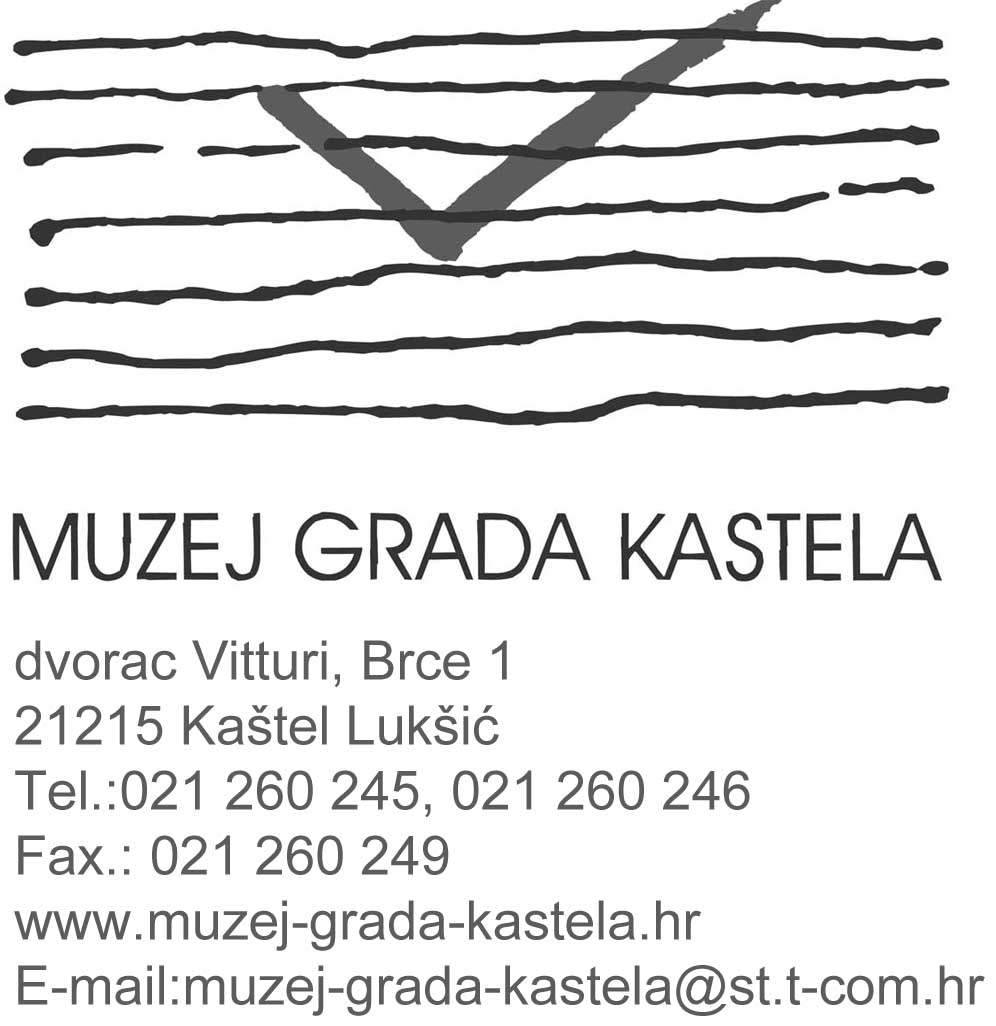  Ur.br.: 2134/01-12-11-808 Kaštel Lukšić, 13. prosinca 2011. god.Na temelju čl. 31. Statuta Muzeja grada Kaštela , a u svezi s odredbama čl. 7. Zakona o fiskalnoj odgovornosti (N.N. br.130/10) i čl. 7. Uredbe o sastavljanju i predaji izjave o fiskalnoj odgovornosti i izvještaja o primjeni fiskalnih pravila (N.N. 78/11.), ravnateljica Muzeja grada Kaštela ( u daljnjem tekstu: Muzej ) dana, 13. prosinca 2011. donosi sljedećuPROCEDURU ZAPRIMANJA RAČUNA, NJIHOVU PROVJERU I PROVEDBU PLAĆANJAPostupak zaprimanja računa i provjere računa, te plaćanja po računima u Muzeju, provodi se po sljedećoj proceduri:Napomena: U iznimnim situacijama kada dobavljači žele da im se plaćanje izvrši po predračunu, platit će se po predračunu.Ova procedura objavljena je na oglasnoj ploči i web stranici Muzeja dana, 21. prosinca 2011. i stupila je na snagu danom objave.                                                                                                                  Ravnateljica:                                                                                                          ………………………..                                                                                                                  Ankica BabinRed.AKTIVNOSTIODGOVORNOSTDOKUMENT ROKBr.AKTIVNOSTIODGOVORNOSTDOKUMENT ROK1.ZaprimanjeTAJNIKZaprima račun naDan zaprimanjaračunakoji stavlja žig saračunadatumom primitka iprosljeđuje ravnatelju2.Pregled računa iRAVNATELJPrimljene račune2 dana odnjegovopregledava te ihzaprimanja računaraspoređivanjeraspoređuje tako danadležnimih predaje djelatnikuosobama ikoji je iniciraoodobrenjenabavu, a ostaleplaćanjaračune predajeračunovodstvu, takoda svojim potpisomovjerava isplatu.Iznimno račune zaredovite troškove kaonpr. struja, plin, voda,telefon, mjesečnaodržavanja, ostaliuobičajeni mjesečnitroškovi i sl. možeovlastitiadministratora ilidostavljača ili druguosobu da takveračune odmah predaračunovodstvu naplaćanje bez obvezeprethodnogpotpisivanja računa3.ZaprimanjeZAPOSLENIK KOJI JENakon provjere5 dana od danaračunaPREDLOŽIO NABAVU/USLUGUračuna i utvrđivanjaprimitka računadobavljača odda je roba/uslugastrane ravnateljaisporučena/izvršena,prema traženomupitu i narudžbenici,račun odobravasvojim potpisom ipredajeračunovodstvu naizvršenje4.ZaprimanjeVODITELJObavlja formalnu3 dana od danaračunaRAČUNOVODSTVAprovjeru svihprimitka računadobavljačaelemenata računa i(ne računajućiovjerenog odmatematičkutraženestrane ravnateljakontrolu, te gapotrebneili zaposlenika kojikompletira saizmjene računaje inicirao nabavuotpremnicom,i traženjeili drugezapisnikom,dodatneovlaštene osobenarudžbenicom.dokumentacije)Nakon obavljenekontrole odobravaračun zaevidentiranje uračunovodstvenomsustavu5.Kontiranje računa VODITELJRazvrstavanjeUnutar mjesecaRAČUNOVODSTVAračuna premana koji se odnosikontnom planu6. Knjiženje računa VODITELJUpis računa premaUnutar mjesecaRAČUNOVODSTVAdobavljačima, mjestuna koji se odnositroška i kontimau računalo7.Plaćanje računaVODITELJnalozi za plaćanjePremaRAČUNOVODSTVApotpis ravnateljadospijeću8. Odlaganje računa VODITELJOdlaganje računa uUnutar mjesecaRAČUNOVODSTVAregistrator premaredoslijedu